A - ÖĞRENCİNİN SORUMLULUKLARI MEB tarafından kabul edilen ve kabul edilecek pansiyon yönetmeliklerine ve okul idaresince bu yönetmeliklere uygun yapılan her türlü düzenlemeye uyacağım. Yapılan sözlü ve yazılı uyarıları dikkate alacağım, ayrı bir uyarıya meydan vermeden ilan panosundaki ilanları kendim takip edeceğim. Pansiyon talimatnamesine  (Pansiyon kuralları, Yatakhane kuralları, Pansiyon vakit çizelgesi vb.) uyacağım. MEB mevzuatı ve Pansiyon talimatnamesine göre yasaklanan nitelikli cep telefonunu, maddi değeri yüksek eşyayı, öğrenci harçlığı limitinin üstünde parayı, malzemeyi çantamda, valizimde, dolabımda bulundurmayacağım, bulundurmam gerektiğinde okul idaresini bilgilendireceğim.Hastalandığımda belletmen öğretmenime haber vereceğim. Doktor reçeteli ilaçları çantamda/dolabımda bulundurmayacağım okul idaresine teslim edeceğim ve belletici öğretmenin kontrolünde tutanak ile ilaçlarımı kullanacağımCep telefonlarını etüt saatlerinde kesinlikle kullanmayacağım, cep telefonunu amacına uygun kullanacağım.Verdiğim iletişim adres veya telefonlarında meydana gelecek değişiklikleri mümkünse aynı gün, değilse ertesi gün okul ve pansiyon idaresine bildireceğim. Okul ve pansiyon sınırlarının dışına izinsiz çıkmayacağım. Her nereye gidersem gideyim kesinlikle izin alacağım. Tarafıma zimmetle teslim edilen pansiyon demirbaş eşyalarına zarar vermeden yılsonunda sağlam teslim edeceğim. Zarar verdiğim takdirde bedelini ödeyeceğim. Okulda ve pansiyonda bulunmamın yegâne amacımın “ okulumu başarıyla bitirmek” olduğunu biliyorum. Bu amacım doğrultusunda derslerimi ve Etüt çalışmalarını aksatmayacağım. Ortak yaşam alanı olan pansiyonda düzenin sağlanması için arkadaşlarımla iyi geçineceğim. Pansiyon arkadaşlarımın yaşam alanlarındaki haklarına saygı gösterip rahatsızlık vermeyeceğim. Evci izinlerimi, izin formunda belirttiğim adreste geçireceğim, velimin ve pansiyon idaresinin izni olmadan asla pansiyonu terk etmeyeceğim. Çarşı izni için, dershane için okul idaresine yaptığım beyanların doğruluğunu şimdiden kabul ediyorum. Yemekhane, yatakhane, etüt salonları ve okulda nöbetçilik yapacağımı, nöbetlerde birlikte yaşanan ortak alanların düzenli kullanılması gerekliliğini, nöbetlerin tutulmamasının disiplin suçu olduğunu biliyor ve kabul ediyorum. Paralı yatılı öğrencilerin pansiyon ücretleri ilk taksiti kayıt sırasında diğer taksitleri ise Kasım, Şubat, Nisan aylarının son iş gününe kadar olmaküzere dört taksitle ödendiğini, belirtilen tarihlerde ödemediğim takdirde pansiyondan kaydımın silineceğini biliyorum ve kabul ediyorum. Sözleşmede esas alınan yasal düzenlemeleri bilmeyi ve uymayı kabul ediyorum. B -ÖĞRENCİ VELİSİNİN SORUMLULUKLARI 1- Öğrencimin MEB tarafından kabul edilen ve kabul edilecek pansiyon yönetmeliklerine ve okul idaresince yönetmeliklere uygun yapılan her türlü düzenlemeye uymasını sağlayacağım. 2- Veli toplantılarında çoğunlukla alınan her tür karara, pansiyon talimatnamesinde alınan kararlara katılacağım. 3- Öğrencimin kurum eşyalarına, arkadaşlarının eşyalarına verdiği her tür zararı, itiraz etmeksizin ödeyeceğim. 4- Bildirdiğim adres veya telefon bilgilerimde meydana gelecek değişiklikleri anında okul idaresine bildireceğim. 5- Pansiyon idaresi tarafından çağrıldığımda en kısa zamanda okula geleceğim. 6- Bakanlıkça ve Pansiyon talimatnamesinde yasaklanan nitelikli cep telefonunu, maddi değeri yüksek eşyayı, öğrenci harçlığı limitinin üstünde parayı, reçeteli veya reçetesiz ilaçları çocuğumun üzerinde ve yanında bulundurmaması gerektiğini biliyorum. 7- Pansiyonun ziyaret saatleri dışında önemli bir durum olmadıkça ziyaret için öğrenciyi çağırmayacağım, etüt saatlerinde öğrencime telefon açmayacağım. Etüde cep telefonu getirmenin yasak olduğunu biliyorum ve çocuğumun bu kurallara uymasını sağlayacağım. 8- Çocuğumun rahatsızlanıp hastaneye gönderilmesi durumunda, okul idaresinin açıklamaları ve önerilerine uyacağım. Hastane dönüşünde ambulans hizmetlerinin verilmediğini, dönüş için araç ücreti söz konusu ise ödeyeceğimi biliyorum, kabul ediyorum. 9- Çocuğumun hafta sonu izinlerini evci dilekçesinde beyan ettiğim adreste geçirmesini, verdiğim adreste öğrencimin karşılaşabileceği olumsuzlukların sonuçlarını, öğrencimin idareden gizli başka bir adreste kalması halinde meydana gelecek olumsuzlukların sorumlulukları kabul ediyorum. Öğrencimin beyan edilen adres dışında başka bir yere gitmeyeceğini taahhüt ediyorum. 10- Çocuğumun pansiyonda kalırken yemekhane, yatakhane, etüt, salonları ve okulda nöbetçilik yapacağını biliyorum. Nöbetlerin tutulmamasının disiplin suçu olduğunu biliyor ve kabul ediyorum. 11- Çocuğumdaki bütün hastalıkları ve sürekli kullandığı ilaçları doğru ve açık bir şekilde yurt idaresine bildireceğim. Önceden var olan ve beyan etmediğim ancak daha sonra ortaya çıkan rahatsızlık neticesinde çocuğun pansiyonda kalması sakıncalı olursa pansiyondan alacağımı, yasal sonuçlarına katlanacağımı biliyor ve kabul ediyorum. 12- Paralı yatılı öğrencilerin pansiyon ücretleri ilk taksiti kayıt sırasında diğer taksitleri ise Kasım, Şubat, Nisan aylarının son iş gününe kadar olmaküzere dört taksitle ödendiğini, belirtilen tarihlerde ödemediğim takdirde pansiyonda paralı yatılı kalan öğrencimin yatılılık kaydının silineceğini biliyorum ve kabul ediyorum. 13- Çocuğumun pansiyonda kural ihlali yapması halinde Milli Eğitim Bakanlığı Orta Öğretim Kurumları Disiplin Yönetmeliğine göre işlem yapılacağını biliyorum14- Sözleşmede esas alınan yasal düzenlemeleri ve açıklamaları çocuğumun bilmesini ve uymasını sağlayacağımı beyan ederim.C) PANSİYON YÖNETİMİNİN HAKLARI :
Milli Eğitim Bakanlığına Bağlı Resmi Okullarda Yatılılık,Bursluluk Sosyal Yardımlar ve Okul Pansiyonları Yönetmeliği
*Pansiyon yönetimi, gerekli gördüğü durumlarda  öğrencinin odasını değiştirme hakkına sahiptir.
*Pansiyon yönetimi ve çalışanları saygı görme hakkına sahiptir.
*Pansiyon içinde öğrenci ve öğrenci velilerine çeşitli sorumluluklar verme hakkına sahiptir.
*Öğrencilerin pansiyonu ilgilendiren  çeşitli konularda öğrenci velilerinden bilgi alma hakkına sahiptir.
*Öğrenci ve öğrenci velilerinin yasal yükümlülüklerini yerine getirmeyen tutumlarında yasal yaptırımlar uygulama yetkisine sahiptir.
*Pansiyon yönetimi öğretmen kurul kararlarını uygulama yetkisine sahiptir.Sözleşmenin tarafı olarak yukarıda sunulan sorumluluklarımızı okuduk. Sorumluluklarımızı yerine getireceğimize söz veriyoruz.                                              ……/………/2023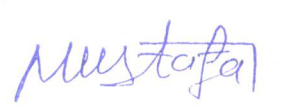 Adı Soyadı			 	Adı Soyadı				MUSTAFA TELLİ Öğrenci			            Öğrenci Velisi				Okul MüdürüÖĞRENCİ-VELİ-PANSİYON SÖZLEŞMESİ